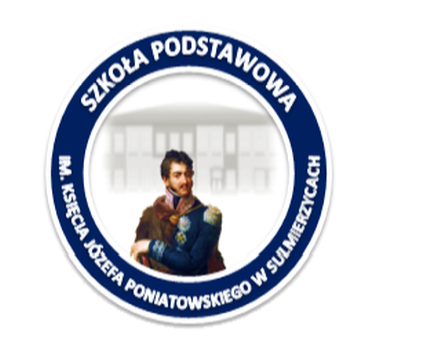 SZANOWNI RODZICEPrzekazujemy Wam najważniejsze informacjedotyczące pracy szkoły w roku szkolnym 2021/2022.Godziny pracy psychologa, pedagoga, logopedy, świetlicyPsycholog – Olga MajewskaPn. 13.40-14.25; Wt. 8.00-12.30; Śr. 8.00-10.35; Czw. 8.00-14.25; Pt. 8.00-13.30.Konsultacje psychologa dla rodziców – pn. 13.40-14.25.Pedagog – Aleksandra PazeraPn. 12.45-14.25; Wt. 8.00-13.30; Śr. 12.45-14.25;Czw. 8.00-13.30; Pt. 8.00-13.30.Logopeda – Katarzyna KulbatPn. 8.00-10.35; Wt.10.45-11.30;12.45-13.30, Śr. 8.00-9.40;Czw. 12.45-13.30; Pt. 8.55-9.40;10.45-12.30.Świetlica – poniedziałek - piątek: 7.00 – 16.00Kalendarz roku szkolnego 2021/2022Rozpoczęcie roku szkolnego - 1.09.2021r.Zimowa przerwa świąteczna - 23.12.2021r. - 31.12.2021r.Ferie zimowe – 14 - 27.02.2022r.Wiosenna przerwa świąteczna - 14 - 19.04.2022r.Egzamin ósmoklasisty - 24 - 26.05.2022r.Zakończenie roku szkolnego - 24.06.2022r.Dodatkowe dni wolne:15.10.2021r., 7.01.2022r., 2.05.2022r., 24-26.05.2022r. (egz. ósmoklasisty), 17.06.2022r., 20.06.2022r.BIULETYN SZKOŁY PODSTAWOWEJ IM. KSIĘCIA JÓZEFA PONIATOWSKIEGO W SULMIERZYCACH